الاتحاد الخاص للتصنيف الدولي للبراءاتالفريق العامل المعني بمراجعة التصنيفالدورة الثالثة والثلاثونجنيف، من 26 إلى 29 مايو 2015التقريرالذي اعتمده الفريق العاملمقدمةعقد الفريق العامل المعني بمراجعة التصنيف الدولي للبراءات (المشار إليه فيما يلي بعبارة "الفريق العامل") دورة الثالثة والثلاثين في جنيف في الفترة من 26 إلى 29 مايو 2015. وحضر الدورة أعضاء الفريق العامل التالية أسماؤهم: أستراليا، والبرازيل، والصين، وفنلندا، وفرنسا، وألمانيا، واليونان، وإيرلندا، واليابان، والمكسيك، والنرويج، والبرتغال، وجمهورية كوريا، ورومانيا، والاتحاد الروسي، وصربيا، وإسبانيا، والسويد، وسويسرا، وأوكرانيا، والمملكة المتحدة، والولايات المتحدة الأمريكية، والمنظمة الإقليمية الأفريقية للملكية الفكرية، والمكتب الأوربي للبراءات (24). وكانت مجموعة مستخدمي معلومات البراءات (PIUG) ممثَّلة أيضا في الاجتماع. وترد قائمة المشاركين في المرفق الأول لهذا التقرير.وافتتح الدورة السيد أ. فاراسوبولوس، مدير شعبة التصنيفات والمعايير الدولية.أعضاء المكتبانتخب الفريق العامل بالإجماع السيد ر. يازيفولي (المكتب الأوروبي للبراءات) رئيسا والسيد أ. دامغاشيوغلو (تركيا) نائبا للرئيس لعام 2015.وتولت السيدة ن. كزو (الويبو) مهمة أمين الدور.اعتماد جدول الأعمالاعتمد الفريق العامل بالإجماع جدول الأعمال الوارد في المرفق الثاني لهذا التقرير.المناقشات والاستنتاجات والقراراتوفقا لما قرّرته هيئات الويبو الرئاسية في سلسلة اجتماعاتها العاشرة المعقودة في الفترة من 24 سبتمبر إلى 2 أكتوبر 1979 (انظر الفقرتين 51 و52 من الوثيقة AB/X/32)، لا يشتمل تقرير هذه الدورة سوى على استنتاجات الفريق العامل (القرارات والتوصيات والآراء وغير ذلك.) ولا يشتمل، بصفة خاصة، على البيانات التي أدلى بها أي من المشاركين، باستثناء الحالات التي أبدي فيها تحفظ بخصوص أي استنتاج محدّد للفريق العامل أو أبدي فيها ذلك التحفظ مجددا بعد التوصل إلى الاستنتاج.تقرير عن الدورة السابعة والأربعين للجنة خبراء التصنيف الدولي للبراءاتقدمت الأمانة تقريرا شفهيا عن الدورة السابعة والأربعين للجنة خبراء التصنيف الدولي للبراءات (المشار إليها فيما يلي بكلمة "اللجنة") (انظر الوثيقة IPC/CE/47/2).وأحيط علما، على وجه الخصوص، بأن اللجنة اعتمدت خطة لإزالة المراجع غير المحدِّدة من المخطط، عقب الإجراء المعجّل المُستخدم خلال المرحلة التجريبية من المشروع WG 301.وأحاط الفريق العامل علما كذلك بأن المكتب الدولي قد طبّق التحويلات الافتراضية على مشروعات المراجعة التي دخلت حيّز النفاذ في عامي 2007 و2008. وسيُنظر، خلال النصف الثاني من عام 2015، في تطبيق التحويلات الافتراضية على مشروعات المراجعة لعامي 2009 و2010.وأخيرا أحيط علما بأن اللجنة وافقت على نقل مهمة إدارة قوائم العمل الخاصة بإعادة التصنيف من المكتب الأوروبي للبراءات إلى المكتب الدولي. ومن المتوقّع استكمال نقل تلك المهمة بحلول أوائل عام 2017.تقرير عن الدورة الثانية عشرة للفريق العامل الأول لمكاتب الملكية الفكرية الخمسة (IP5 WG1) والمعني بالتصنيفأحاط الفريق العامل علما بتقرير شفهي قدمه مكتب اليابان للبراءات، باسم مكاتب الملكية الفكرية الخمسة، استنادا إلى تقرير قُدم فعلا في الدورة السابعة والأربعين للجنة.برنامج مراجعة التصنيف الدولي للبراءاتناقش الفريق العامل 39 مشروع مراجعة وهي كالتالي: C 464 وC 466 وC 468 وC 469 وC 471 وC 472 وC 473 وC 474 وC 476 وC 477 وC 478 وC 479 وC 480 وF 008 وF 015 وF 019 وF 020 وF 021 وF 022 وF 023 وF 025 وF 026 وF 027 وF 028 وF 029 وF 030 وF 031 وF 032 وF 033 وF 035 وF 036 وF 037 وF 038 وF 040 وF 041 وF 042 وF 043 وF 044 وF 045.واستكمل الفريق العامل 23 مشروع مراجعة فيما يخص مراجعة المخطط، وهي كالتالي: C 464 وC 466 وC 469 وC 473 وC 477 وF 015 وF 019 وF 020 وF 021 وF 022 وF 023 وF 025 وF 026 وF 027 وF 028 وF 029 وF 031 وF 032 وF 035 وF 036 وF 040 وF 042 و F 04. وستدخل تلك المشروعات حيّز النفاذ في النسخة 01.2016.وترد المعلومات الخاصة بوضع تلك المشروعات وقائمة الإجراءات التي ينبغي اتخاذها والمُهل المحدّدة لذلك في المشروعات ذات الصلة على المنتدى الإلكتروني. وترد كل القرارات والملاحظات والمرفقات التقنية في مرفقات المشروعات ذات الصلة المعنونة "قرار الفريق العامل" والمتاحة على المنتدى الإلكتروني.برنامج تعاريف التصنيف الدولي للبراءاتناقش الفريق العامل 7 مشروعات من مشروعات التعاريف وهي كالتالي: D 228 وD 271 وD 305 وD 306 وD 307 وD 308 وD 309. وترد المعلومات الخاصة بوضع تلك المشروعات وقائمة الإجراءات التي ينبغي اتخاذها والمُهل المحدّدة لذلك في المشروعات ذات الصلة على المنتدى الإلكتروني. وترد كل القرارات والملاحظات والمرفقات التقنية في مرفقات المشروعات ذات الصلة المعنونة "قرار الفريق العامل" والمتاحة على المنتدى الإلكتروني. وأشارت الأمانة إلى أن جدولا محدثا يلخّص وضع المهمة الخاصة بإدراج المجموعات الرئيسية المتبقية سيُنشر في ملف المشروع WG 111.صيانة التصنيف الدولي للبراءاتناقش الفريق العامل 6 مشروعات من مشروعات الصيانة وهي كالتالي: M 011 وM 013 وM 014 وM 751 وM 753 وM 755. وترد المعلومات الخاصة بوضع تلك المشروعات وقائمة الإجراءات التي ينبغي اتخاذها والمُهل المحدّدة لذلك في المشروعات ذات الصلة على المنتدى الإلكتروني. وترد كل القرارات والملاحظات والمرفقات التقنية في مرفقات المشروعات ذات الصلة المعنونة "قرار الفريق العامل" والمتاحة على المنتدى الإلكتروني.واستكمل الفريق العامل مشروعين من مشروعات الصيانة وهما كالتالي: M 014 وM 753. وسيدخل المشروعان المذكوران حيّز النفاذ في النسخة 01.2016.ووافق الفريق العامل على إنشاء مشروعين جديدين من مشروعات الصيانة وهما كالتالي:مشروع صيانة في مجال الكهرباء: M 756 (G06F، اليابان) – إزالة المراجع غير المحدِّدة، الناشئ عن المشروع F 032؛ومشروع صيانة في مجال الميكانيكا: M 757 (A61F 11/00، السويد) – الناشئ عن المشروع M 014.مستجدات الدعم المعلوماتي الخاص بالتصنيف الدولي للبراءاتقدمت الأمانة عرضا بشأن وضع مختلف الأنظمة والمشروعات المعلوماتية الداعمة للتصنيف الدولي للبراءات.وفيما يخص وضع المشروع الخاص بإدارة مراجعة التصنيف الدولي للبراءات (IPCRM)، أشير إلى أنه بالرغم من التأخر لمدة شهرين في الموافقة على المواصفة الوظيفية، خضعت خطة المشروع لتعديل من أجل الحفاظ على التاريخ الأولي المستهدف لبدء استخدام نظام إدارة مراجعة التصنيف الدولي للبراءات، أي خلال الدورة الخريفية التي سيعقدها الفريق العامل المعني بمراجعة التصنيف الدولي في عام 2015.وقدمت الأمانة كذلك عرضا بشأن الحل الخاص بالتحقق من صحة البيانات وإدارة الهوية المزمع استخدامه في أنظمة التصنيف الدولي ذات النفاذ المقيّد. ويستند ذلك الحل إلى حسابات المستخدمين الخارجية التي توفرها الويبو والتي يُدعى موظفو المكاتب المعنية إلى الحصول عليها. وسيتم ترحيل تلك الأنظمة تدريجيا خلال صيف 2015.الدورة المقبلة للفريق العاملإن الفريق العامل، بعد تقييمه لعبء العمل المتوقّع في الدورة القادمة، وافق مبدئيا على تكريس يومي الاثنين والثلاثاء وصباح يوم الأربعاء لمجال الميكانيكا، وفترة ما بعد ظهر يوم الأربعاء وصباح يوم الخميس لمجال الكيمياء وفترة ما بعد ظهر يوم الخميس وكامل يوم الجمعة لمجال الكهرباء.وأشار الفريق العامل إلى أن دورته الرابعة والثلاثين ستُعقد مبدئيا في الفترة التالية:من 2 إلى 6 نوفمبر 2015.اعتمد الفريق العامل هذا التقرير بالوسائل الإلكترونية وبالإجماع في 10 يونيو 2015.[تلي ذلك المرفقات]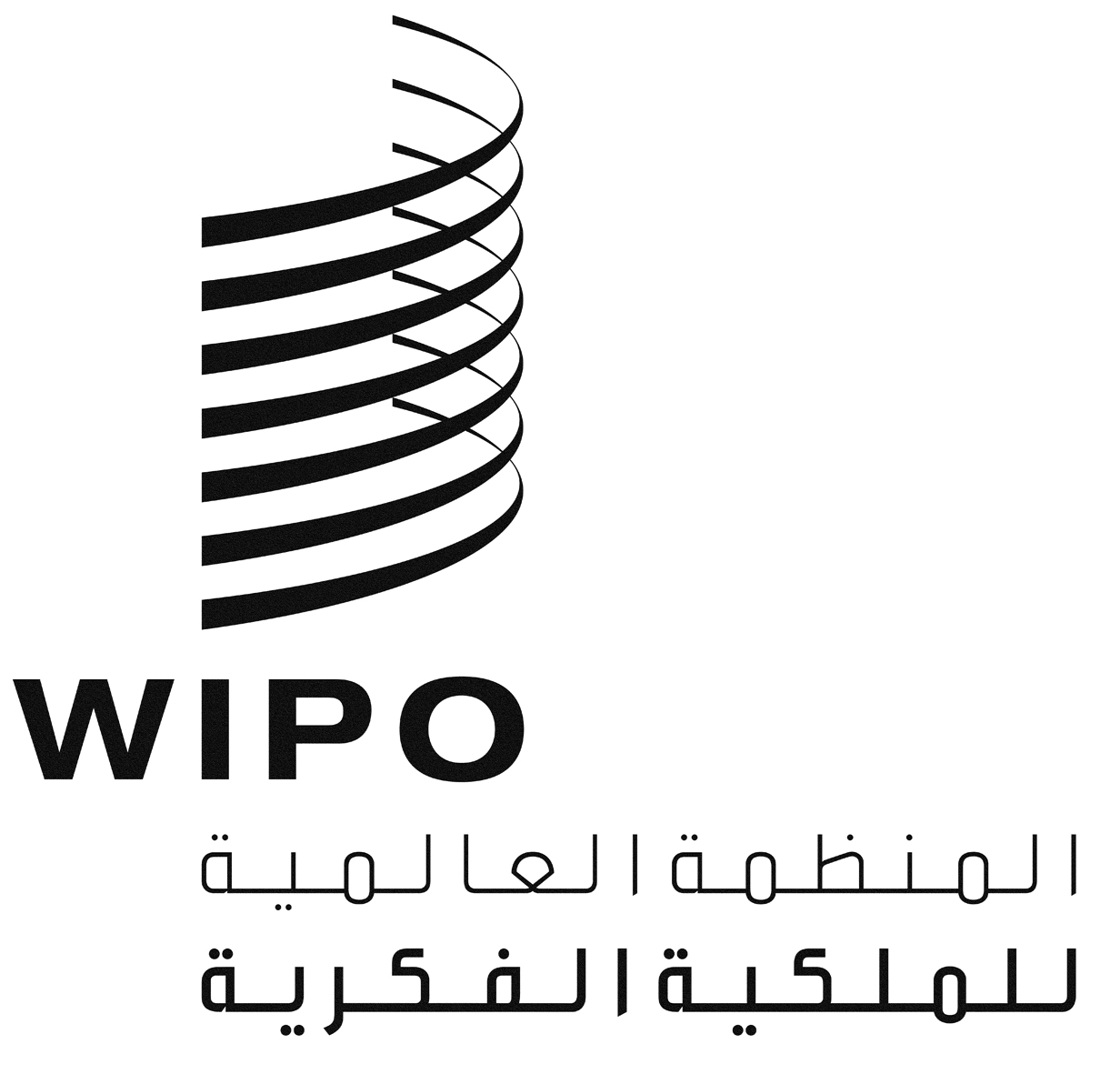 AIPC/WG/33/2IPC/WG/33/2IPC/WG/33/2الأصل: بالإنكليزيةالأصل: بالإنكليزيةالأصل: بالإنكليزيةالتاريخ: 10 يونيو 2015التاريخ: 10 يونيو 2015التاريخ: 10 يونيو 2015